ИНФОРМАЦИЯ О МЕРАХ СОЦИАЛЬНОЙ ПОДДЕРЖКИ, УСТАНОВЛЕННЫХ В СВЯЗИ С ВВЕДЕНИЕМ РЕЖИМА ПОВЫШЕННОЙ ГОТОВНОСТИАвтоматически продлены: ежемесячная денежная выплата при рождении 1-го ребенка (10639 рублей) гражданам, срок выплаты у которых истек с 1 января по 31 марта 2020 года, и они не обратились за ее назначением, и получателям, срок выплаты у которых истекает с 1 апреля по 1 октября 2020 г. включительно (федеральный бюджет);субсидия на оплату жилищно-коммунальных услуг (в среднем 1429 рублей в месяц на семью) получателям, срок предоставления у которых истекает в период с 1 апреля 2020 г. по 1 октября 2020 г. (краевой бюджет);пособие на ребенка (базовое – 214 рублей в месяц, на ребенка одинокой матери – 418 рублей в месяц, на ребенка военнослужащего и родителя, уклоняющегося от уплаты алиментов, – 309 рублей в месяц) гражданам, срок назначения пособия у которых истекает в период с 1 апреля 2020 г. года по 1 октября 2020 г.Сохранен срок предоставления при обращении в период с 1 апреля 2020 г. по 1 октября 2020 г. следующих социальных выплат, срок назначения которых зависит от даты обращения:компенсации расходов на оплату жилого помещения и коммунальных услуг (федеральный и краевой бюджеты);компенсации по оплате взносов на капитальный ремонт (федеральный и краевой бюджеты);ежемесячной денежной выплаты региональным льготникам (краевой бюджет);ежемесячной денежной выплаты многодетным семьям (краевой бюджет);денежной компенсации на полноценное питание беременным женщинам, кормящим матерям, детям в возрасте до трех лет (краевой бюджет).Кроме того, при принятии решения о первичном назначении компенсации расходов на оплату жилого помещения и коммунальных услуг, компенсации по оплате взноса на капитальный ремонт, а также в случае, когда указанные меры социальной поддержки уже предоставляются, не учитывать наличие задолженности по оплате названных услуг.Срок действия проездных документов, приобретенных (активированных) гражданами на апрель 2020 года, продлен на май 2020 года (гражданами приобретено около 57 тысяч).Согласно изменениям, внесенным в федеральное законодательство, при обращении граждан за получением социальных выплат по 31 декабря 2020 г. в совокупном доходе семьи (одиноко проживающего гражданина) не учитываются доходы лиц, признанных безработными на дату подачи заявлений о назначении социальных выплат.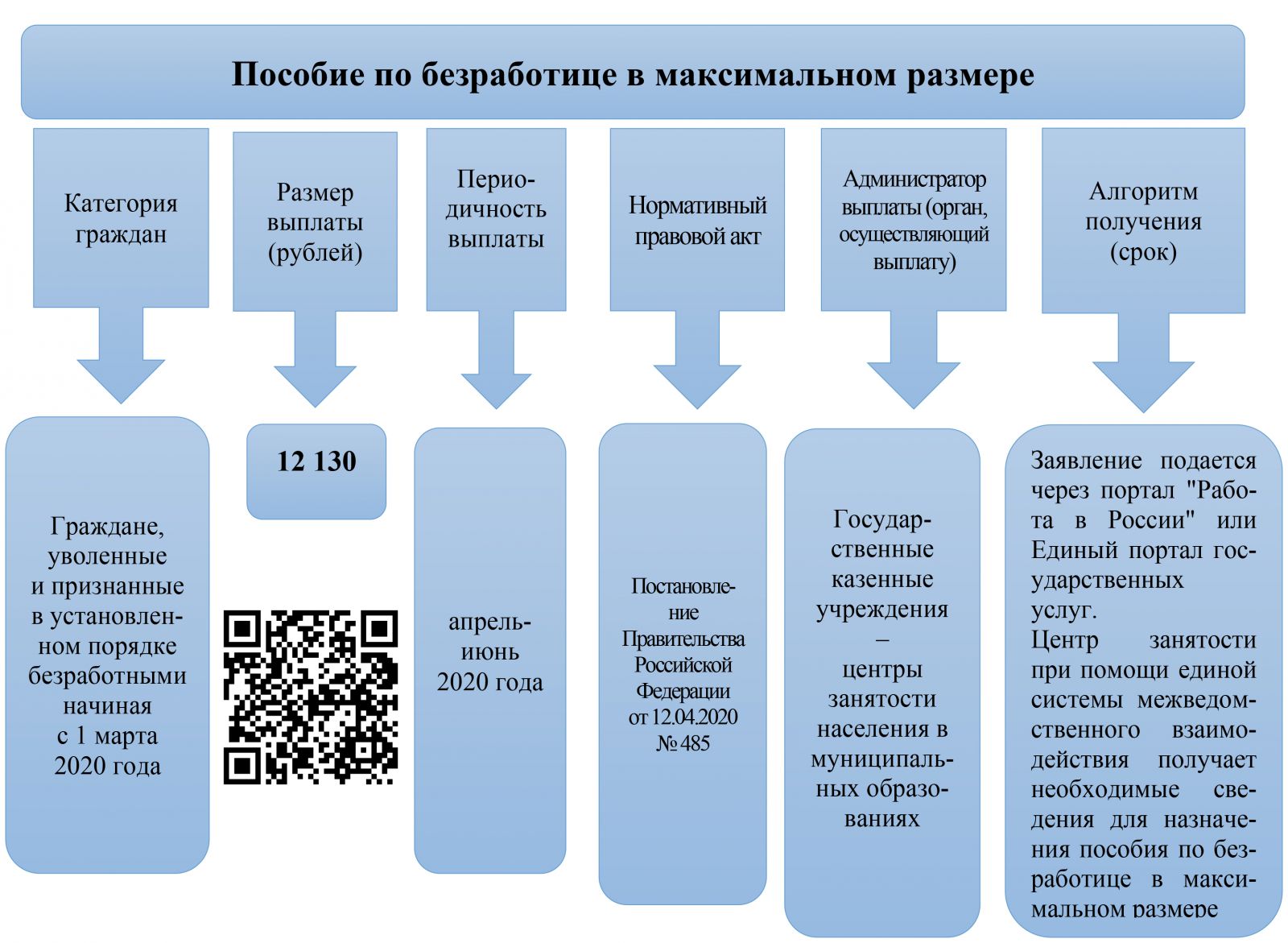 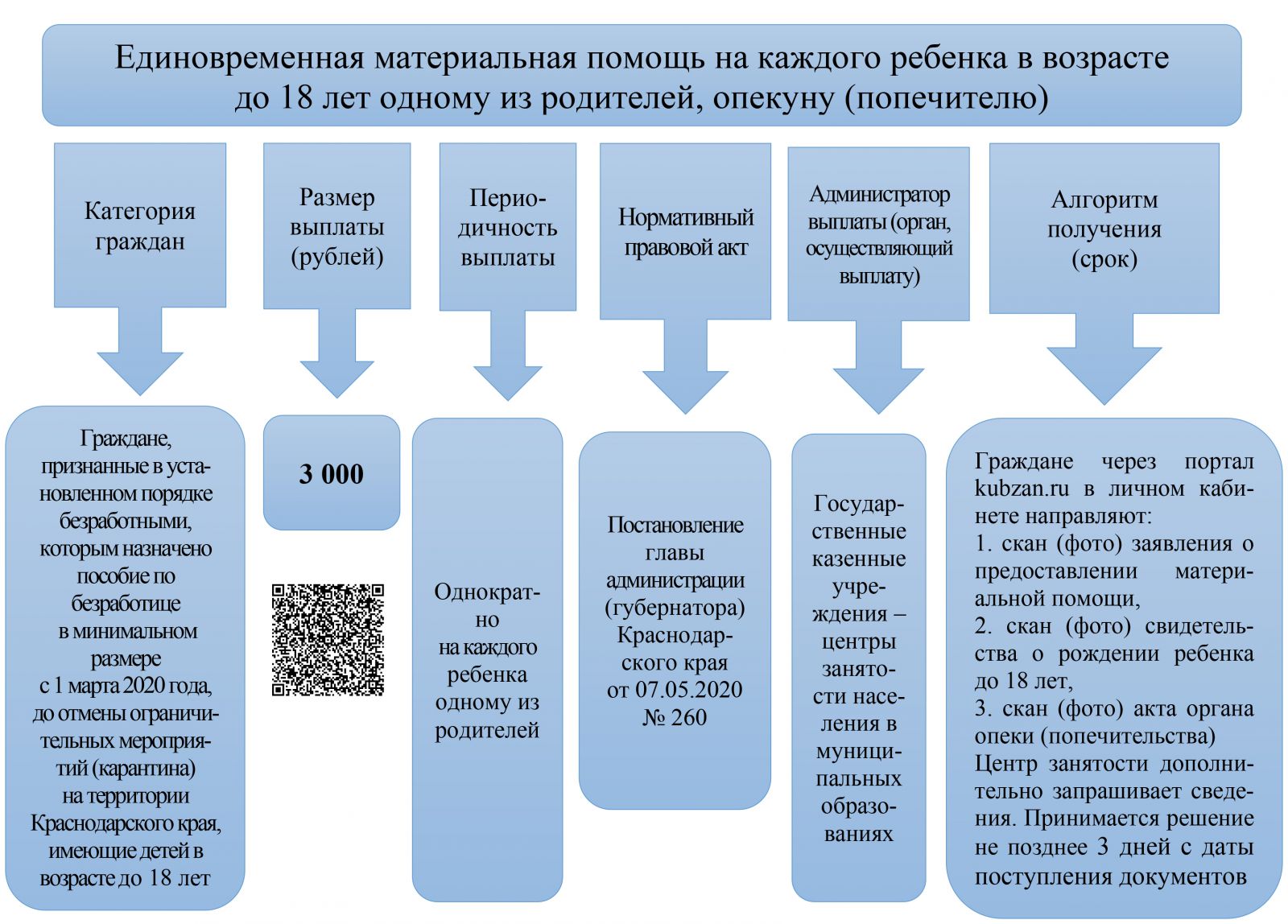 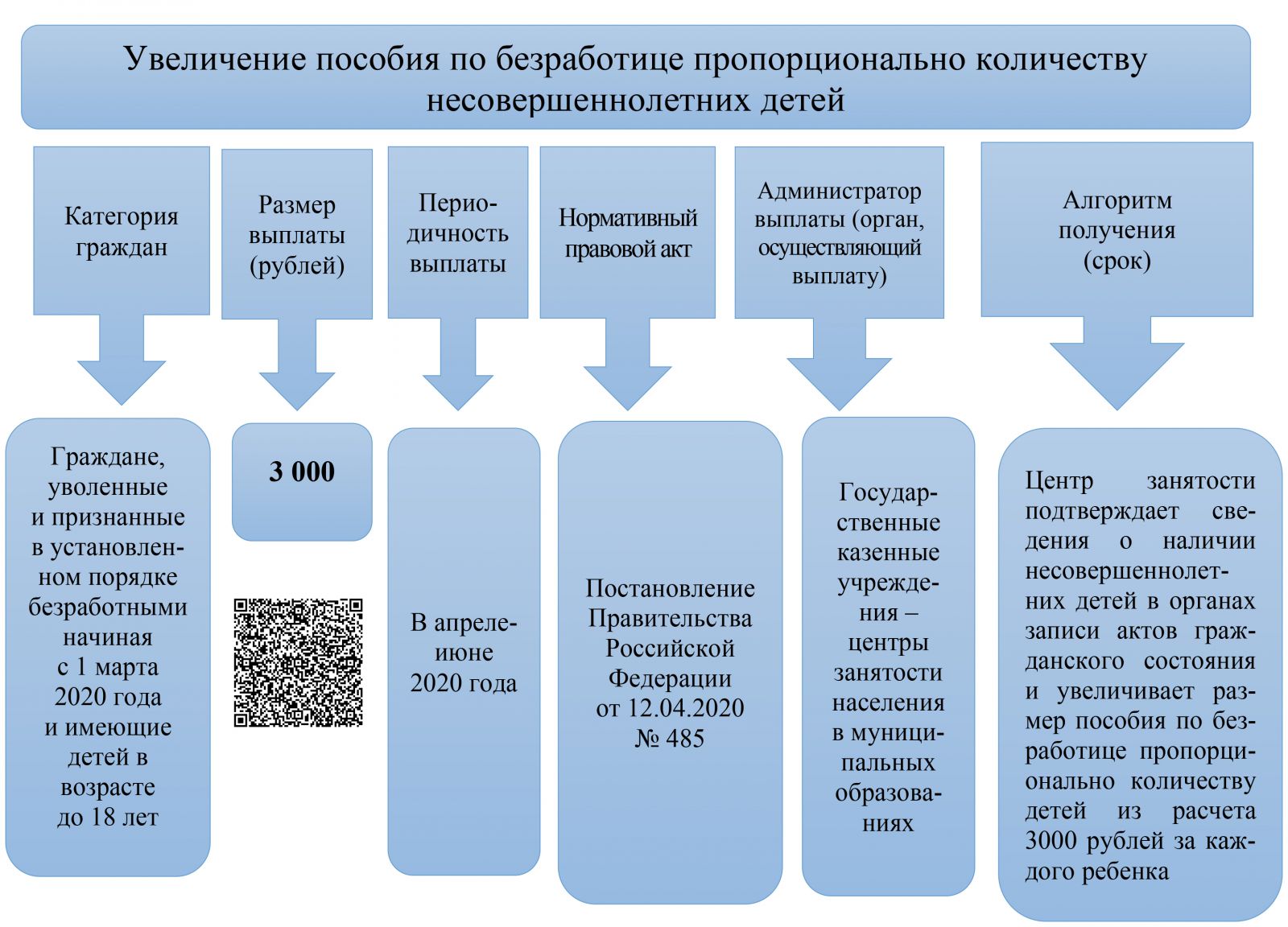 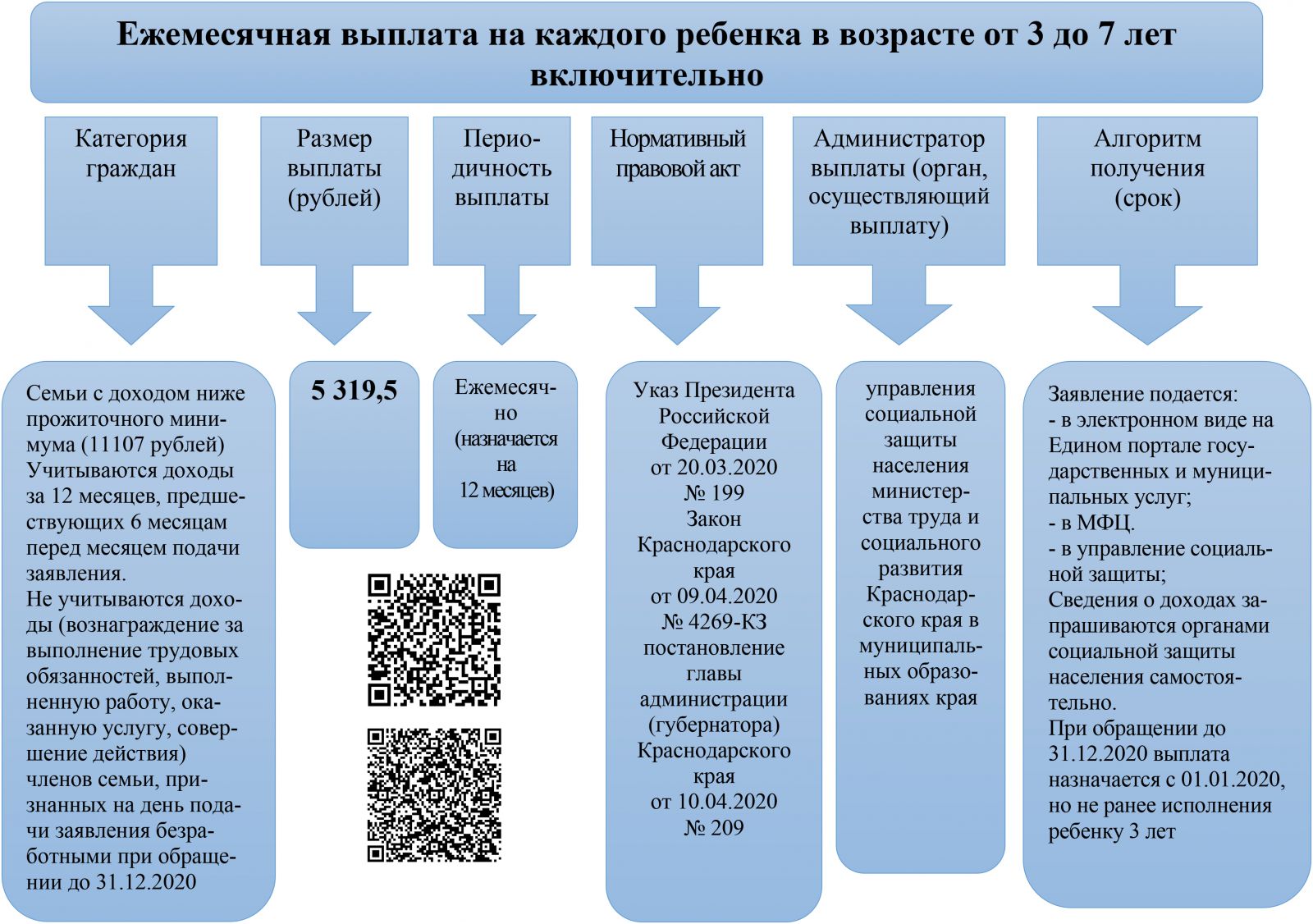 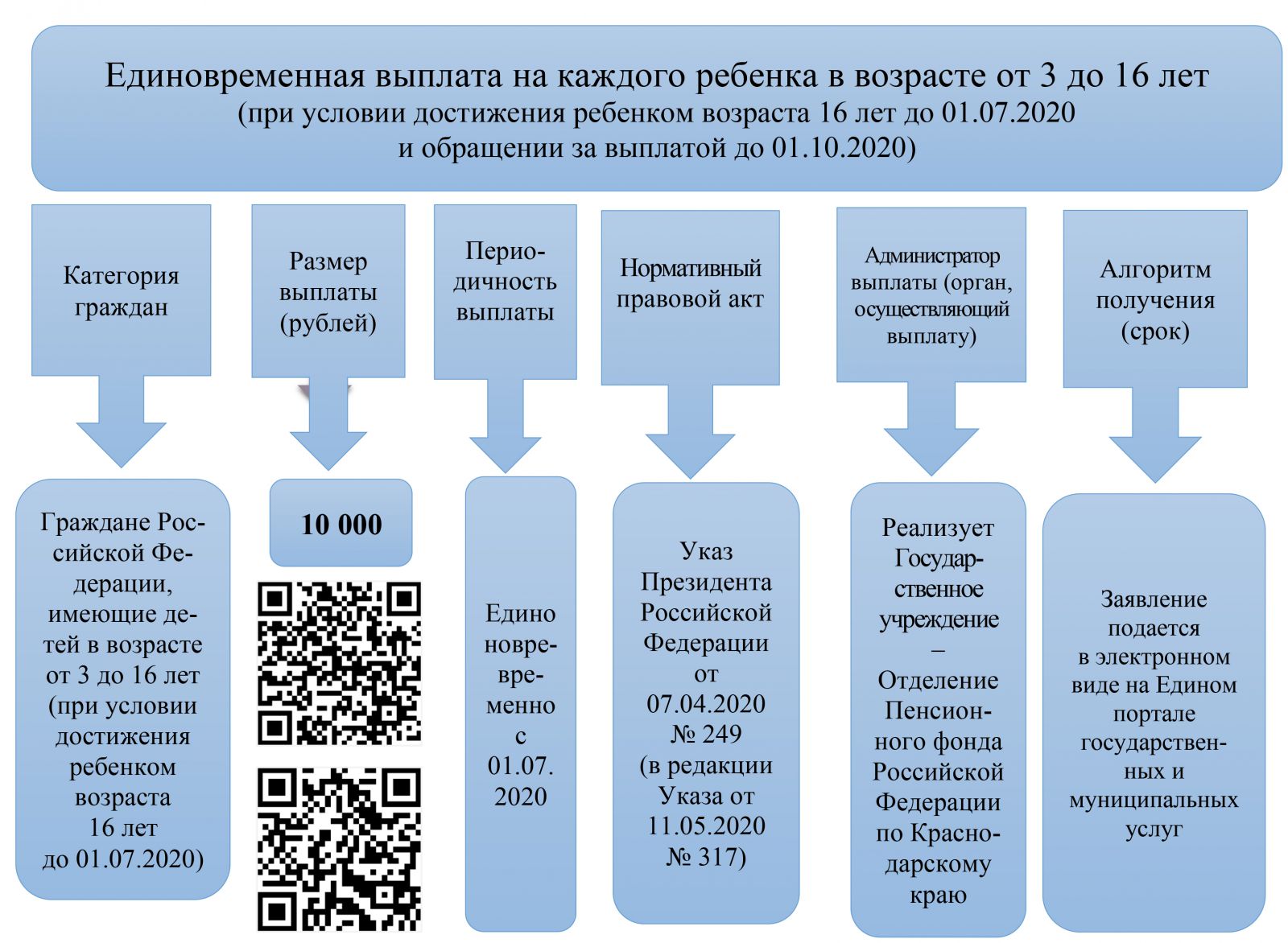 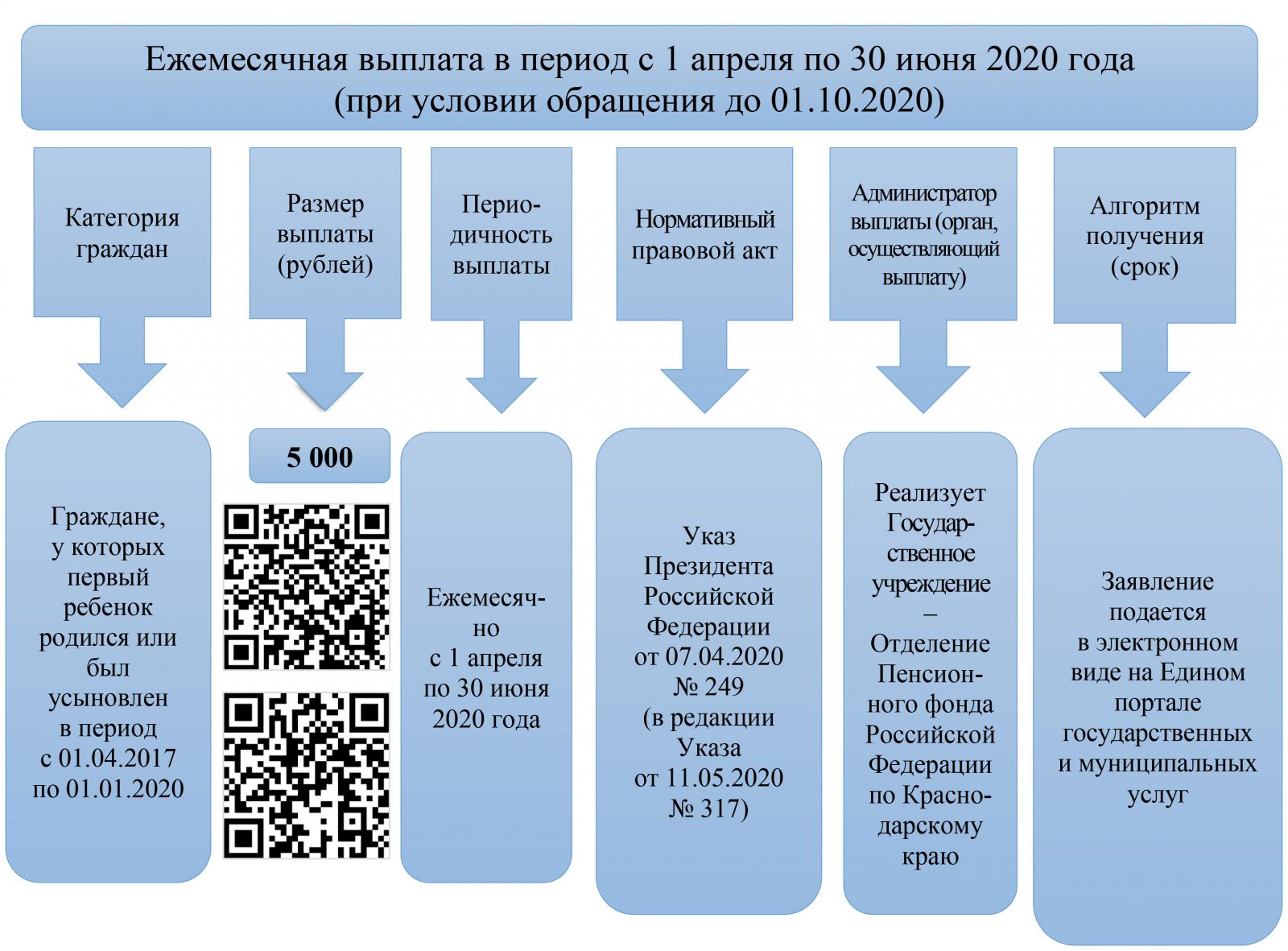 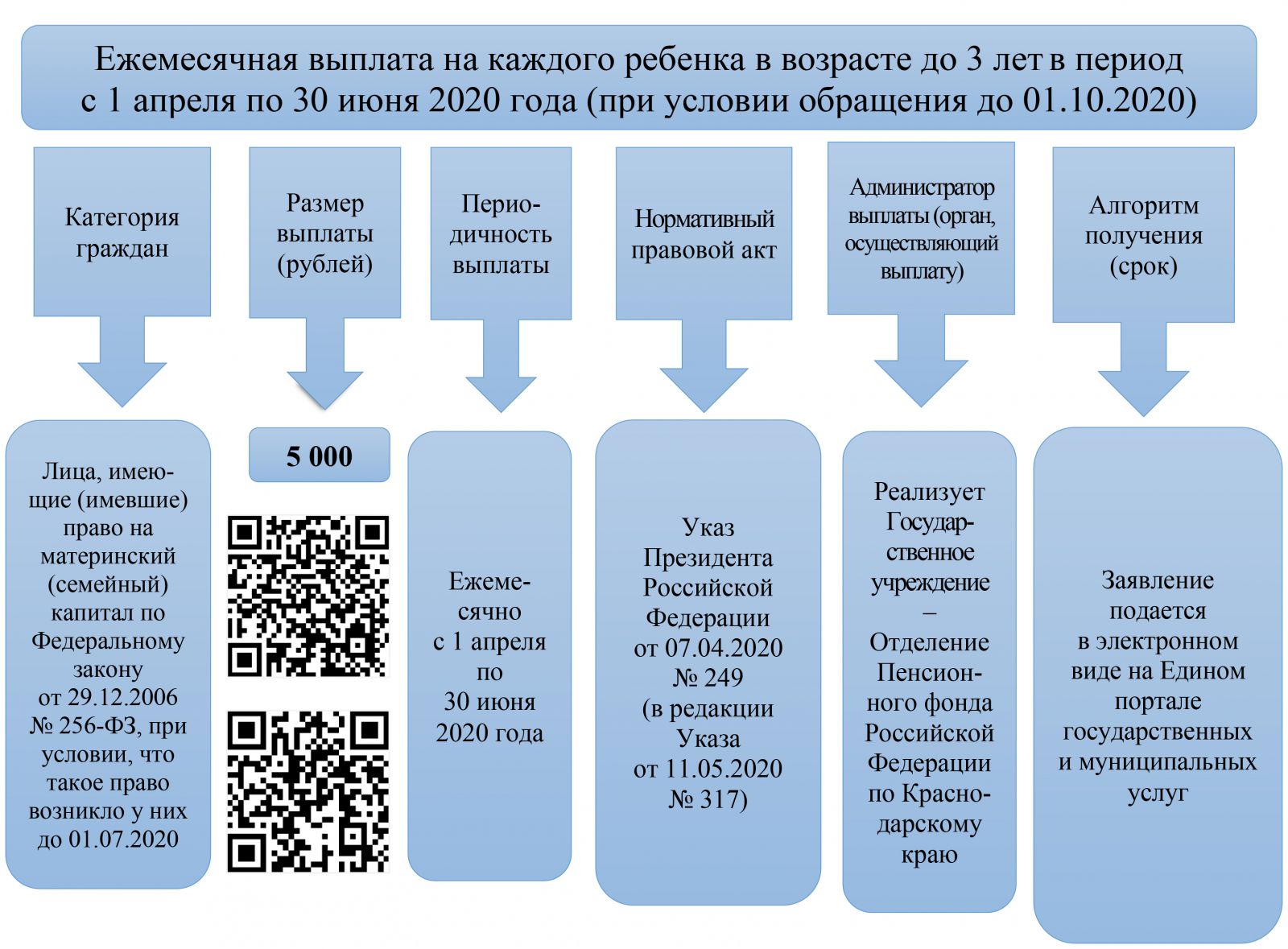 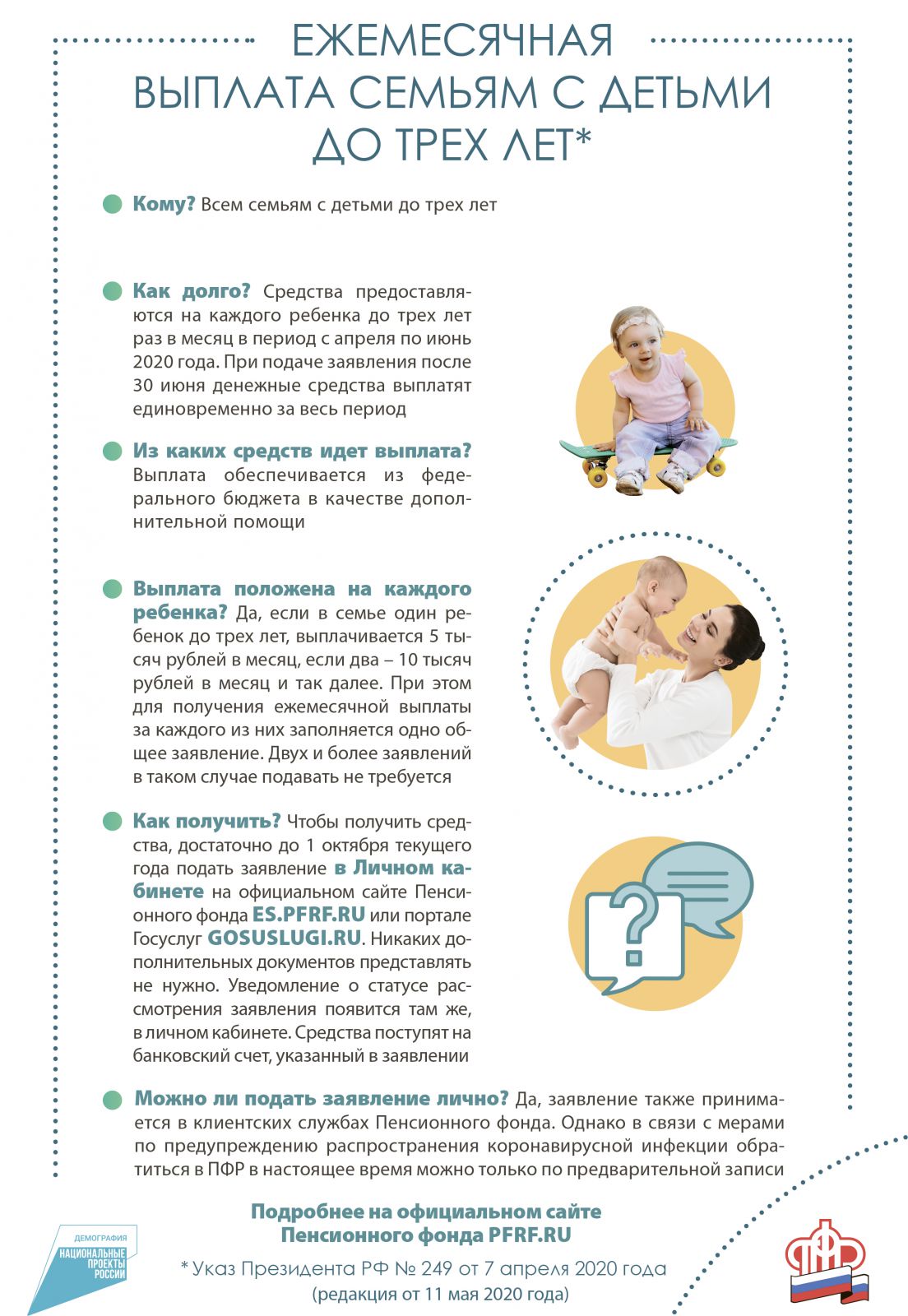 № п/пБюджетКатегорияНаименование мерысоциальной поддержкиНормативныйправовой актКоличествополучателейРазмервыплаты(рублей)Общаясумма(рублей)123456781Федеральный,краевойСемьи, имеющие доход ниже величины прожиточного минимума, установленного в крае на душу населения за второй квартал предыдущего года (11107 рублей)Ежемесячная выплата на каждого ребенка в возрасте от 3 до 7 лет включительноУказ Президента Российской Федерации от 20.03.2020 № 199Закон Краснодарского края от 9 апреля 2020 г.№ 4269-КЗпостановление главы администрации (губернатора) Краснодарского края от 10.04.2020 № 209103066(прием документов начат 20.05.2020)5319,5Федеральный бюджет – 3689,7 млн рублей (76 %), краевойбюджет – 1165,2 млн рублей (24 %)2ФедеральныйГраждане, уволенные и признанные в установленном порядке безработными начиная с 1 марта2020 годаНазначение пособия по безработице в максимальном размерепостановление Правительства Российской Федерации от 12.04.2020 № 485на 20.05.2020 выплачено8102 получателям1213017998,876 тыс. рублей3ФедеральныйГраждане, уволенные и признанные в установленном порядке безработными начиная с 1 марта 2020 г. и имеющие детейв возрасте до 18 летУвеличение пособия по безработице пропорционально количеству несовершеннолетних детейпостановление Правительства Российской Федерации от 12.04.2020 № 485на 20.05.2020 выплачено1360 гражданам,имеющим2069 детей3000409,1 тыс.рублей4ФедеральныйЛица, имеющие (имевшие) право на материнский (семейный) капитал по Федеральному закону от 29.12.2006 № 256-ФЗ, при условии, что такое право возникло у них до 01.07.2020.Реализует государственное учреждение – отделение Пенсионного фонда Российской Федерации по Краснодарскому краю (далее — Отделение ПФР по КК)Ежемесячная выплата на каждого ребенка в возрасте до 3 лет в периодс 1 апреляпо 30 июня 2020 г.(при условии обращения до 01.10.2020)Указ Президента Российской Федерацииот 07.04.2020 № 249предположительно, выплата может быть назначена на106 тыс. детей; за назначением обратилось86 тыс. граждан, выплата назначена на65151 ребенка5000в месяц на каждого ребенкаапрель – июнь 2020 года325 млн рублей5ФедеральныйГраждане, у которых первый ребенок родился или был усыновлен в период с 01.04.2017 по 01.01.2020.Реализует Отделение ПФР по ККЕжемесячная выплата в период с 1 апреля по 30 июня 2020 г.(при условии обращения до 01.10.2020)Указ Президента Российской Федерацииот 07.04.2020 № 249(в редакции Указаот 11.05.2020 № 317)–5000в месяцапрель – июнь 2020 года–6ФедеральныйГраждане Российской Федерации, имеющие детей в возрасте от 3 до 16 лет (при условии достижения ребенком возраста 16 лет до 01.07.2020)Реализует Отделение ПФР по ККЕдиновременная выплата на каждого ребенка в возрастеот 3 до 16 лет(при условии обращения до 01.10.2020)Указ Президента Российской Федерацииот 07.04.2020 № 249(в редакции Указаот 11.05.2020 № 317)Предоставление будет осуществлятьсяс 01.06.202010000на каждогоребенка–7ФедеральныйМатери либо отцы (опекуны), не подлежащие обязательному социальному страхованию на случай временной нетрудоспособности и в связи с материнством (неработающие, учащиеся граждане)Ежемесячное пособие по уходу за первым ребенком до достижения возраста полутора летФедеральный законот 19.05.1995 № 81-ФЗ127676751,54(было – 3375,75)(изменения в Федеральный закон от 19.05.1995№ 81-ФЗне внесены)–8КраевойГраждане, признанные в установленном порядке безработными, которым назначено пособие по безработице в минимальном размере, имеющие детей в возрасте до 18 летЕдиновременная материальная помощь на каждого ребенка в возрасте до 18 лет одному из родителей (опекуну (попечителю)постановление главы администрации (губернатора) Краснодарского края от 07.05.2020 № 26035,9 тыс.граждан,имеющие53,9 тыс. детей3000164 610,6тыс. рублей9КраевойМалоимущие семьи и малоимущие одиноко проживающим гражданам, которые получили государственную социальную помощь в виде социального пособия в период с 01.04.2019 по 31.03.2020 по Закону Краснодарского края от 09.06.2010№ 1980-КЗЕдиновременная материальная помощьпостановление главы администрации (губернатора) Краснодарского края от 07.04.2020 № 200выплачено84433 получателям(5000 рублей – 59247 получателям;10000 рублей – 25186 получателям)малоимущимсемьям и одиноко приживающим гражданам – 5000;малоимущим многодетнымсемьям – 10000548,4 млнрублей10КраевойМногодетные семьи, являющиеся на 01.04.2020 получателями ежегодной денежной выплаты по Закону Краснодарского края от 22.02.2005 № 836-КЗ (с учетом детей, рожденных в период с 01.03.2020 до отмены ограничительных мероприятийЕдиновременная материальная помощь в виде меры социальной поддержки на каждого ребенка, на которого назначена ЕДВ по Закону№ 836-КЗ (при условии обращения за ЕДВ по Закону № 836-КЗ до 01.10.2020)постановление главы администрации (губернатора) Краснодарского края от 18.05.2020 № 277на 20.05.2020 перечислена 79163 получателямна 259909 детей2000на каждогоребенка539,9 млнрублей11КраевойСемьи, имеющие детей с ограниченными возможностями здоровья, обучающихся в государственных общеобразовательных организациях Краснодарского краяРеализуется государственными общеобразовательными организациями Краснодарского краяЕдиновременная материальная помощь на каждого ребенка с ограниченными возможностями здоровья, обучающегося в государственной общеобразовательной организации Краснодарского краяпостановлением главы администрации (губернатора) Краснодарского края от 15.05.2020 № 273предположительно, выплата может быть предоставлена более8000 детей5000на каждогоребенка50802,4 тыс. рублей